           Муниципальное казённое дошкольное образовательное учреждение детский сад общеразвивающего вида «Солнышко» д. Ичетовкины Афанасьевского района Кировской областиПРИКАЗот 13.11.2013г.	№ 121О независимой системе оценки качества работы образовательных организаций Афанасьевского района Кировской областиНа основании приказа Управления образованием №758/01-04 от 13.11.2013 года  «О реализации мероприятий по независимой оценке качества работы образовательных организаций округа»,ПРИКАЗЫВАЮ:1.	Утвердить Положение о Попечительском  совете при МКДОУ детского сада «Солнышко» д. Ичетовкины  Афанасьевского района Кировской области
(Приложение 1).2.	Утвердить состав Попечительского совета при МКДОУ детского сада «Солнышко» д. Ичетовкины Афанасьевского района Кировской области (Приложение 2).3. Определить уполномоченным лицом по взаимодействию с Попечительским советом при МКДОУ детского сада «Солнышко» д. Ичетовкины, заведующего Ожегину Татьяну Михайловну4. Определить уполномоченным по организации проведения независимой системы оценки качества работы МКДОУ детского сада «Солнышко» д. Ичетовкины старшего воспитателя Ичетовкину Надежду Ивановну.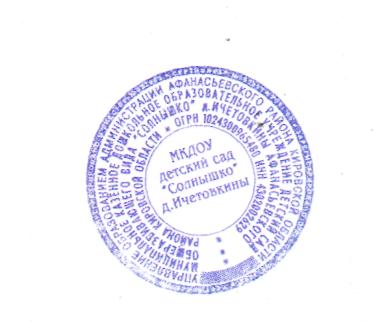 Заведующий__________________ Т.М. Ожегина